ANWAR 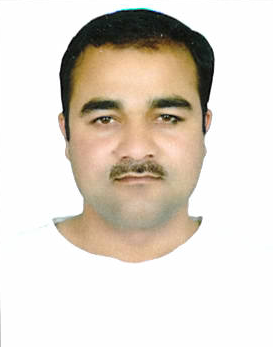 ANWAR.364407@2freemail.com CAREER OBJECTIVE:A challenging career and leading position in construction and maintenance project   PERSONAL SKILLS:	Punctual focused and very dedicated to any task given.Hard working self-motivating team player.To maintain good public relation.Excellent planning and organization skills.Excellent communication skillsHonest & sincere in dealing with customer and colleagues PROFFESSIONAL EXPERIENCE:Organization		:	Auris Plaza Hotel Dubai U.A.E.Designation 		:	Senior Plumber and Ship Leader Duration		:	April 2013 to till date Organization		:	Dhow Palace Hotel Dubai U.A.E.Designation 		:	Plumber  Duration		:	May 2011 March 2013 Monitoring pump station, reticulating pumps, submersible pumps, high pressure pumps,  water and sewage treatment plant.Responsible to carry out all types of repair works and maintenance in plumbing division, Handling emergency break down, troubleshooting in all types of sanitary fittings.Pipe fitting, fire fighting sprinkler system and motor pump system.Capable to handle sewage lifting station including operation of electrical panel board   Capable to work in leading operation maintenance team to carry out Preventive maintenance and corrective maintenance as per ISO 9001 - 2000Ability to prepare the materials request as per requirements. Organization		:	M/s. Saudi Oger Emirates Ltd. L.L.C. Abu Dhabi Designation 		:	PlumberDuration		:	2007 to 2011For the project of Royal Palace (Riyadh Palace) Abu Dhabi for operation and maintenance in plumbing and water treatment plants Monitoring pump station, reticulating pumps, submersible pumps, high pressure pumps,  water and sewage treatment plant.Responsible to carry out all types of repair works and maintenance in plumbing division, Handling emergency break down, troubleshooting in all types of sanitary fittings.Pipe fitting, fire fighting sprinkler system and motor pump system.Capable to handle sewage lifting station including operation of electrical panel board   Capable to work in leading operation maintenance team to carry out Preventive maintenance and corrective maintenance as per ISO 9001 - 2000Ability to prepare the materials request as per requirements. EDUCATION QUALIFICATION: Certificate Course of Plumbing from Gulf Technical Training Center Rawalpindi in Trade Plumber 2005 - 2007  Intermediate from Board of Intermediate & Secondary Education Secondary School Certificate  TRAINING SKILLS & CERTIFICATE: Basic Fire Safety Course from Auris Plaza Hotel Dubai Certificate of Attendance (Basic Fire Safety Course) from Dubai Health CenterEmployee of the month from Auris Plaza Hotel Experience Certificate from Dhow Palace Hotel as a PlumberComputer Application Certificate from  Gulf Technical & Computer Training CenterService Certificate from Oger Dubai PERSONAL INFORMATION:Date of birth 	:	10/05/1987Place of birth	:	Peshawar Pakistan  Nationality 	:	Pakistani Marital Status	:	Married 	Gender 		:	Male Religion		:	Islam Languages	:	Urdu, Hindi, Arabic & English DECLARATION:I certify that the above are true and correct to the best of my knowledge and ability. If given a chance to serve you. I assure you that I will execute my duties for the total satisfaction of my superiors.